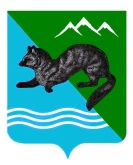 ПОСТАНОВЛЕНИЕАДМИНИСТРАЦИИ  СОБОЛЕВСКОГО   МУНИЦИПАЛЬНОГО  РАЙОНА   КАМЧАТСКОГО  КРАЯ16 февраля 2024 		               с. Соболево                                                    № 70О внесении изменения в состав комиссии поделам несовершеннолетних и защите их правСоболевского муниципального районаВ соответствии Законом Камчатского края от 04.12.2008 №159                                 «О наделении органов местного самоуправления муниципальных образований в Камчатском крае государственными полномочиями Камчатского края по созданию и осуществлению деятельности комиссий по делам несовершеннолетних и защите их прав муниципальных районов и городских округов в Камчатском крае», с частью 19 раздела 6 Типового положения о муниципальных комиссиях по делам несовершеннолетних и защите их прав в Камчатском крае, утвержденного постановлением Правительства Камчатского края от 22.05.2020г. № 206-П «Об организации деятельности комиссии по делам несовершеннолетних и защите их прав в Камчатском крае», в связи с кадровыми изменениями в учреждениях Соболевского муниципального районаАДМИНИСТРАЦИЯ ПОСТАНОВЛЯЕТ:Внести в постановление Администрации Соболевского муниципального района Камчатского края № 287 от 24.10.2023г. «Об утверждении состава комиссии по делам несовершеннолетних и защите их прав» следующие изменения:Включить в состав членов комиссии - Рыбникову Елену Николаевну– инспектора ПДН ГУУП и ПДН МО МВД России «Усть-Большерецкий» УМВД России по Камчатскому краю.2. Управлению делами администрации Соболевского муниципального района направить настоящее постановление для опубликования в районной газете «Соболевский вестник» и разместить на официальном сайте Соболевского муниципального района в информационно-телекоммуникационной сети «Интернет».3. Настоящее постановление вступает в силу после его официального опубликования (обнародования).Глава Соболевского муниципального района                                  А.В. Воровский